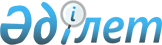 О внесении изменений в решение маслихата района Шал акына Северо-Казахстанской области от 23 декабря 2016 года № 9/1 "О районном бюджете на 2017-2019 годы"Решение маслихата района Шал акына Северо-Казахстанской области от 18 сентября 2017 года № 17/1. Зарегистрировано Департаментом юстиции Северо-Казахстанской области 3 октября 2017 года № 4329
      В соответствии с пунктом 1 статьи 106, с пунктом 5 статьи 109 Бюджетного Кодекса Республики Казахстан от 4 декабря 2008 года, подпунктом 1) пункта 1 статьи 6 Закона Республики Казахстан от 23 января 2001 года "О местном государственном управлении и самоуправлении в Республике Казахстан", маслихат района Шал акына Северо-Казахстанской области РЕШИЛ: 
      1. Внести в решение маслихата района Шал акына Северо-Казахстанской области "О районном бюджете на 2017 – 2019 годы" от 23 декабря 2016 года № 9/1 (зарегистрировано в Реестре государственной регистрации нормативных правовых актов за № 4020 12 января 2017 года, опубликовано 20 января 2017 года в районной газете "Парыз", 20 января 2017 года в районной газете "Новатор") следующие изменения:
      пункт 1 изложить в следующей редакции: 
      "1. Утвердить районный бюджет на 2017 – 2019 годы согласно приложениям 1, 2, 3 соответственно, в том числе на 2017 год в следующих объемах: 
      1) доходы – 2 691 182 тысяч тенге, в том числе по:
      налоговым поступлениям – 335 705 тысяч тенге;
      неналоговым поступлениям – 3 905 тысяч тенге;
      поступления от продажи основного капитала – 5 000 тысяч тенге;
      поступления трансфертов – 2 346 572 тысяч тенге; 
      2) затраты – 2 710 253,1 тысяч тенге; 
      3) чистое бюджетное кредитование – 4 303 тысяч тенге, в том числе:
      бюджетные кредиты – 6 920 тысяч тенге;
      погашение бюджетных кредитов – 2 617 тысяч тенге;
       4) сальдо по операциям с финансовыми активами – 0 тысяч тенге:
      приобретение финансовых активов – 0 тысяч тенге;
      поступления от продажи финансовых активов государства – 0 тысяч тенге;
      5) дефицит (профицит) бюджета – -23 374,1 тысяч тенге;
      6) финансирование дефицита (использование профицита) бюджета – 23 374,1 тысяч тенге;
      поступление займов – 6 807 тысяч тенге;
      погашение займов – 2 617 тысяч тенге;
      используемые остатки бюджетных средств – 19 184,1 тысяч тенге.";
      пункт 8 изложить в следующей редакции: 
      "8. Утвердить в районном бюджете на 2017 год целевые текущие трансферты и бюджетные кредиты в сумме 41 256 тысяч тенге:
      1) на доплату учителям, прошедшим стажировку по языковым курсам;
      2) на доплату учителям за замещение на период обучения основного сотрудника;
      3) на развития рынка труда;
      4) на внедрение обусловленной денежной помощи по проекту "Өрлеу";
      5) на реализацию Плана мероприятий по обеспечению прав и улучшению качества жизни инвалидов в Республике Казахстан на 2012-2018 годы;
      6) бюджетные кредиты из республиканского бюджета для реализации мер 
      социальной поддержки специалистов.";
      пункт 10 изложить в следующей редакции: 
      "10. Утвердить резерв местного исполнительного органа района на 2017 год в сумме 2 386,0 тысяч тенге.";
      приложения 1, 4, 8 к указанному решению изложить в новой редакции согласно приложениям 1, 2, 3 к настоящему решению.
      2. Настоящее решение вводится в действие с 1 января 2017 года. Бюджет района Шал акына на 2017 год
      продолжение таблицы Бюджет аппаратов акимов сельских округов и города Сергеевка на 2017 год
      продолжение таблицы: Трансферты и бюджетные кредиты из вышестоящих органов государственного управления на 2017 год
      продолжение таблицы:
					© 2012. РГП на ПХВ «Институт законодательства и правовой информации Республики Казахстан» Министерства юстиции Республики Казахстан
				
      Председатель XVII сессии

      маслихата района Шал акына

      Северо-Казахстанской области

Д. Рогалев 

      Секретарь

      маслихата района Шал акына

      Северо-Казахстанской области

О. Амрин
Приложение № 1 к решению маслихата района Шал акына от 18 сентября 2017 года №17/1Приложение № 1 к решению маслихата района Шал акына от 23 декабря 2016 года №9/1
Категория
Класс
Подкласс
Специфика
Наименование
Сумма тысяч тенге
Категория
Класс
Подкласс
Специфика
Наименование
Сумма тысяч тенге
1
2
3
4
4
5
Доходы:
2 691 182,0
1
Налоговые поступления
335 705,0
01
Подоходный налог
23 655,0
2
Индивидуальный подоходный налог
23 655,0
03
Социальный налог
129 137,0
1
Социальный налог
129 137,0
04
Hалоги на собственность
81 689,0
1
Hалоги на имущество
31 000,0
3
Земельный налог
6 494,0
4
Hалог на транспортные средства
34 195,0
5
Единый земельный налог
10 000,0
05
Внутренние налоги на товары, работы и услуги
98 774,0
2
Акцизы
2 050,0
3
Поступления за использование природных и других ресурсов
76 524,0
4
Сборы за ведение предпринимательской и профессиональной деятельности
20 200,0
08
Обязательные платежи, взимаемые за совершение юридически значимых действий и (или) выдачу документов уполномоченными на то государственными органами или должностными лицами
2 450,0
1
Государственная пошлина
2 450,0
2
Неналоговые поступления
3 905,0
01
Доходы от государственной собственности
2 900,0
5
Доходы от аренды имущества, находящегося в государственной собственности
2 400,0
9
Прочие доходы от государственной собственности
500,0
06
Прочие неналоговые поступления
1 005,0
1
Прочие неналоговые поступления
1 005,0
3
Поступления от продажи основного капитала
5 000,0
03
Продажа земли и нематериальных активов
5 000,0
1
Продажа земли
5 000,0
4
Поступления трансфертов 
2 346 572,0
02
Трансферты из вышестоящих органов государственного управления
2 346 572,0
2
Трансферты из областного бюджета
2 346 572,0
Функциональная группа
Администратор бюджетных программ
Программа
Подпрограмма
Наименование
Сумма тысяч тенге
Функциональная группа
Администратор бюджетных программ
Программа
Подпрограмма
Наименование
Сумма тысяч тенге
2) Затраты:
2710253,1
Функциональная группа
Администратор бюджетных программ
Программа
Подпрограмма
Наименование
Сумма тысяч тенге
01
Государственные услуги общего характера
245956,5
Функциональная группа
Администратор бюджетных программ
Программа
Подпрограмма
Наименование
Сумма тысяч тенге
112
Аппарат маслихата района (города областного значения)
13083,0
Функциональная группа
Администратор бюджетных программ
Программа
Подпрограмма
Наименование
Сумма тысяч тенге
001
Услуги по обеспечению деятельности маслихата района (города областного значения)
13083,0
Функциональная группа
Администратор бюджетных программ
Программа
Подпрограмма
Наименование
Сумма тысяч тенге
122
Аппарат акима района (города областного значения)
76171,0
001
Услуги по обеспечению деятельности акима района (города областного значения)
76171,0
123
Аппарат акима района в городе, города районного значения, поселка, села, сельского округа
109966,0
001
Услуги по обеспечению деятельности акима района в городе, города районного значения, поселка, села, сельского округа
109966,0
459
Отдел экономики и финансов района (города областного значения)
26305,5
001
Услуги по реализации государственной политики в области формирования и развития экономической политики, государственного планирования, исполнения бюджета и управления коммунальной собственностью района (города областного значения)
24344,5
003
Проведение оценки имущества в целях налогообложения
993,0
010
Приватизация, управление коммунальным имуществом, постприватизационная деятельность и регулирование споров, связанных с этим
968,0
495
Отдел архитектуры, строительства, жилищно-коммунального хозяйства, пассажирского транспорта и автомобильных дорог района (города областного значения)
20431,0
001
Услуги по реализации государственной политики на местном уровне в области архитектуры, строительства, жилищно-коммунального хозяйства, пассажирского транспорта и автомобильных дорог
20431,0
02
Оборона
6535,0
122
Аппарат акима района (города областного значения)
6535,0
005
Мероприятия в рамках исполнения всеобщей воинской обязанности
5422,0
006
Предупреждение и ликвидация чрезвычайных ситуаций масштаба района (города областного значения)
575,0
007
Мероприятия по профилактике и тушению степных пожаров районного (городского) масштаба, а также пожаров в населенных пунктах, в которых не созданы органы государственной противопожарной службы
538,0
03
Общественный порядок, безопасность, правовая, судебная, уголовно-исполнительная деятельность
4893,0
495
Отдел архитектуры, строительства, жилищно-коммунального хозяйства, пассажирского транспорта и автомобильных дорог района (города областного значения)
4893,0
019
Обеспечение безопасности дорожного движения в населенных пунктах
4893,0
04
Образование
1954816,0
464
Отдел образования района (города областного значения)
29070,0
009
Обеспечение деятельности организаций дошкольного воспитания и обучения
29070,0
123
Аппарат акима района в городе, города районного значения,поселка, села,сельского округа
4674,0
005
Организация бесплатного подвоза учащихся до школы и обратно в сельской местности
4674,0
464
Отдел образования района (города областного значения)
1893381,0
003
Общеобразовательное обучение
1592565,0
006
Дополнительное образование для детей 
62883,0
022
Выплата единовременных денежных средств казахстанским гражданам, усыновившим (удочерившим) ребенка (детей)-сироту и ребенка (детей), оставшегося без попечения родителей 
170,0
040
Реализация государственного образовательного заказа в дошкольных организациях образования 
161831,0
029
Обследование психического здоровья детей и подростков и оказание психолого-медико-педагогической консультативной помощи населению 
11280,0
031
Государственная поддержка по содержанию детей-сирот и детей, оставшихся без попечения родителей, в детских домах семейного типа и приемных семьях
3388,0
001
Услуги по реализации государственной политики на местном уровне в области образования 
8502,0
005
Приобретение и доставка учебников, учебно-методических комплексов для государственных учреждений образования района (города областного значения)
27983,0
015
Ежемесячные выплаты денежных средств опекунам (попечителям) на содержание ребенка-сироты (детей-сирот), и ребенка (детей), оставшегося без попечения родителей
6923,0
067
Капитальные расходы подведомственных государственных учреждений и организаций
17856,0
465
Отдел физической культуры и спорта района (города областного значения)
27691,0
017
Дополнительное образование для детей и юношества по спорту 
27691,0
06
Социальная помощь и социальное обеспечение
179957,0
451
Отдел занятости и социальных программ района (города областного значения)
177317,0
002
Программа занятости
50567,0
005
Государственная адресная социальная помощь
2811,0
007
Социальная помощь отдельным категориям нуждающихся граждан по решениям местных представительных органов
10092,0
010
Материальное обеспечение детей-инвалидов, воспитывающихся и обучающихся на дому
1180,0
014
Оказание социальной помощи нуждающимся гражданам на дому
41806,0
016
Государственные пособия на детей до 18 лет
10396,0
017
Обеспечение нуждающихся инвалидов обязательными гигиеническими средствами и предоставление услуг специалистами жестового языка, индивидуальными помощниками в соответствии с индивидуальной программой реабилитации инвалида
9397,0
001
Услуги по реализации государственной политики на местном уровне в области обеспечения занятости и реализации социальных программ для населения
25499,0
011
Оплата услуг по зачислению, выплате и доставке пособий и других социальных выплат
565,0
023
Обеспечение деятельности центров занятости населения
14685,0
025
Внедрение обусловленной денежной помощи по проекту "Өрлеу"
10319,0
495
Отдел архитектуры, строительства, жилищно-коммунального хозяйства, пассажирского транспорта и автомобильных дорог района (города областного значения)
434,0
050
Реализация Плана мероприятий по обеспечению прав и улучшению
качества жизни инвалидов в Республике Казахстан на 2012 – 2018 годы
434,0
464
Отдел образования района (города областного значения)
2206,0
030
Содержание ребенка (детей), переданного патронатным воспитателям 
2206,0
07
Жилищно-коммунальное хозяйство
55963,0
123
Аппарат акима района в городе, города районного значения,поселка, села,сельского округа
4371,0
009
Обеспечение санитарии населенных пунктов
2000,0
014
Организация водоснабжения населенных пунктов
0,0
011
Благоустройство и озеленение населенных пунктов
2371,0
495
Отдел архитектуры, строительства, жилищно-коммунального хозяйства, пассажирского транспорта и автомобильных дорог района (города областного значения)
51592,0
016
Функционирование системы водоснабжения и водоотведения
2000,0
025
Освещение улиц в населенных пунктах
13800,0
029
Благоустройство и озеленение населенных пунктов
792,0
072
Строительство служебного жилища, развитие 
инженерно-коммуникационной инфраструктуры и строительство, достройка общежитий для молодежи в рамках Программы развития продуктивной занятости и массового предпринимательства
35000,0
08
Культура, спорт, туризм и информационное пространство
124689,1
455
Отдел культуры и развития языков района (города областного значения)
40581,0
003
Поддержка культурно-досуговой работы
40581,0
Спорт
3838,0
465
Отдел физической культуры и спорта района (города областного значения)
5582,0
006
Проведение спортивных соревнований на районном (города областного значения) уровне
402,0
007
Подготовка и участие членов сборных команд района (города областного значения) по различным видам спорта на областных спортивных соревнованиях
5180,0
455
Отдел культуры и развития языков района (города областного значения)
44470,0
006
Функционирование районных (городских) библиотек
41048,0
007
Развитие государственного языка и других языков народа Казахстана
522,0
010
Капитальные расходы государственного органа
2900,0
456
Отдел внутренней политики района (города областного значения)
5700,0
002
Услуги по проведению государственной информационной политики
5700,0
455
Отдел культуры и развития языков района (города областного значения)
7928,0
001
Услуги по реализации государственной политики на местном уровне в области развития языков и культуры
7928,0
456
Отдел внутренней политики района (города областного значения)
14724,1
001
Услуги по реализации государственной политики на местном уровне в области информации, укрепления государственности и формирования социального оптимизма граждан
10749,0
003
Реализация мероприятий в сфере молодежной политики
3975,1
465
Отдел физической культуры и спорта района (города областного значения)
5704,0
001
Услуги по реализации государственной политики на местном уровне в сфере физической культуры и спорта
5704,0
10
Сельское, водное, лесное, рыбное хозяйство, особо охраняемые природные территории, охрана окружающей среды и животного мира, земельные отношения
81844,0
459
Отдел экономики и финансов района (города областного значения)
2715,0
099
Реализация мер по оказанию социальной поддержки специалистов
2715,0
462
Отдел сельского хозяйства района (города областного значения)
14825,0
001
Услуги по реализации государственной политики на местном уровне в сфере сельского хозяйства
14825,0
473
Отдел ветеринарии района (города областного значения)
56350,0
001
Услуги по реализации государственной политики на местном уровне в сфере ветеринарии 
12350,0
005
Обеспечение функционирования скотомогильников (биотермических ям) 
1000,0
006
Организация санитарного убоя больных животных 
700,0
007
Организация отлова и уничтожения бродячих собак и кошек
1000,0
008
Возмещение владельцам стоимости изымаемых и уничтожаемых больных животных, продуктов и сырья животного происхождения 
3018,0
009
Проведение ветеринарных мероприятий по энзоотическим болезням животных 
1604,0
010
Проведение мероприятий по идентификации сельскохозяйственных животных
3000,0
011
Проведение противоэпизоотических мероприятий
33678,0
463
Отдел земельных отношений района (города областного значения)
7954,0
001
Услуги по реализации государственной политики в области регулирования земельных отношений на территории района (города областного значения)
7954,0
12
Транспорт и коммуникации
14102,0
123
Аппарат акима района в городе, города районного значения, поселка, села, сельского округа
12807,0
013
Обеспечение функционирования автомобильных дорог в городах районного значения, поселках, селах, сельских округах
12807,0
495
Отдел архитектуры, строительства, жилищно-коммунального хозяйства, пассажирского транспорта и автомобильных дорог района (города областного значения)
1295,0
039
Субсидирование пассажирских перевозок по социально значимым городским (сельским), пригородным и внутрирайонным сообщениям
1295,0
13
Прочие
23852,0
469
Отдел предпринимательства района (города областного значения)
8113,0
001
Услуги по реализации государственной политики на местном уровне в области развития предпринимательства
8113,0
123
Аппарат акима района в городе, города районного значения, поселка, села, сельского округа
13353,0
040
Реализация мер по содействию экономическому развитию регионов в рамках Программы развитие регионов до 2020 года 
13353,0
459
Отдел экономики и финансов района (города областного значения)
2386,0
012
Резерв местного исполнительного органа района (города областного значения) 
2386,0
15
Трансферты
17645,5
459
Отдел экономики и финансов района (города областного значения)
17645,5
006
Возврат неиспользованных (недоиспользованных) целевых трансфертов
7466,5
051
Трансферты органам местного самоуправления
7000,0
054
Возврат сумм неиспользованных (недоиспользованных) целевых трансфертов, выделенных из республиканского бюджета за счет целевого трансферта из Национального фонда Республики Казахстан
3179,0
3)Чистое бюджетное кредитование 
4303,0
Бюджетные кредиты
6920,0
10
Сельское, водное, лесное, рыбное хозяйство, особо охраняемые природные территории, охрана окружающей среды и животного мира, земельные отношения
6920,0
459
Отдел экономики и финансов района (города областного значения)
6920,0
018
Бюджетные кредиты для реализации мер социальной поддержки специалистов
6920,0
5
Погашение бюджетных кредитов
2617,0
01
Погашение бюджетных кредитов
2617,0
1
Погашение бюджетных кредитов, выданных из государственного бюджета
2617,0
4) Сальдо по операциям с финансовыми активами
0,0
Приобретение финансовых активов
0,0
13
Прочие
0,0
Поступления от продажи финансовых активов государства 
0,0
5) Дефицит (профицит) бюджета
-23374,1
6) Финансирование дефицита бюджета
23374,1
 (использование профицита) бюджета
Категория
Класс
Подкласс
Наименование
Сумма тысяч тенге
Категория
Класс
Подкласс
Наименование
Сумма тысяч тенге
Категория
Класс
Подкласс
Наименование
Сумма тысяч тенге
Категория
Класс
Подкласс
Наименование
Сумма тысяч тенге
Наименование
Сумма тысяч тенге
1
2
3
А
Б
7
Поступление займов
6807,0
01
Внутренние государственные займы
6807,0
2
Договоры займа
6807,0
Функциональная группа
Администратор бюджетных программ
Программа
Наименование
Сумма тысяч тенге
Функциональная группа
Администратор бюджетных программ
Программа
Наименование
Сумма тысяч тенге
Функциональная группа
Администратор бюджетных программ
Программа
Наименование
Сумма тысяч тенге
Функциональная группа
Администратор бюджетных программ
Программа
Наименование
Сумма тысяч тенге
Функциональная группа
Администратор бюджетных программ
Программа
Наименование
Сумма тысяч тенге
Функциональная группа
Администратор бюджетных программ
Программа
Наименование
Сумма тысяч тенге
16
Погашение займов
2617,0
459
Отдел экономики и финансов района (города областного значения)
2617,0
005
Погашение долга местного исполнительного органа перед вышестоящим бюджетом
2617,0
Категория
Класс
Подкласс
Наименование
Сумма тысяч тенге
Категория
Класс
Подкласс
Наименование
Сумма тысяч тенге
1
2
3
А
Б
Категория
Класс
Подкласс
Наименование
Сумма тысяч тенге
8
Используемые остатки бюджетных средств 
19184,1
Категория
Класс
Подкласс
Наименование
Сумма тысяч тенге
01
Остатки бюджетных средств
19184,1
Категория
Класс
Подкласс
Наименование
Сумма тысяч тенге
1
Свободные остатки бюджетных средств
19184,1Приложение № 2 к решению маслихата района Шал акына от 18 сентября 2017 года №17/1Приложение № 4 к решению маслихата района Шал акына от 23 декабря 2016 года №9/1
№ 
Наименование округа
Услуги по обеспечению деятельности акима района в городе, города
районного значения, поселка, села, сельского округа 123.001.
Организация бесплатного подвоза учащихся до школы и обратно в аульной (сельской) местности 123.005.000
Обеспечение санитарии населенных пунктов 123.009.000
Благоустройство и озеленение населенных пунктов 123.011.000
1
Городской акимат 
17680
2000
2371
2
Афанасьевский
9501
838
3
Аютасский
9904
4
Городецкий
7440
5
Жанажолский
10429
6
Кривощековский
8809
748
7
Новопокровский
9385
8
Приишимский
8739
249
9
Семипольский
8136
833
10
Сухорабовский
8924
819
11
Юбилейный
11019
1187
ВСЕГО
109966,0
4674,0
2000,0
2371,0
Обеспечение функционирования автомобильных дорог в городах районного значения, поселках, селах, сельских округах 123.013.000
Организация водоснабжения населенных пунктов 123.014.000
Реализация мер по содействию экономическому развитию регионов в рамках Программы развитие регионов до 2020 года 123.040.000
Всего сумма тысяч тенге
8000
0
30051
322
1065
11726
650
0
1770
12324
447
0
1322
9209
305
1005
11739
457
0
1697
11711
500
0
1656
11541
424
0
1014
10426
830
0
1557
11356
357
935
11035
515
0
1332
14053
12807,0
0,0
13353,0
145171,0Приложение № 3 к решению маслихата района Шал акына от 18 сентября 2017 года №17/1Приложение № 8 к решению маслихата района Шал акына от 23 декабря 2016 года №9/1
Функциональная группа
Администратор бюджетных программ
Программа
Подпрограмма
Наименование
Всего:
Функциональная группа
Администратор бюджетных программ
Программа
Подпрограмма
Наименование
Всего:
2) Затраты:
117287,0
04
Образование
33790,0
464
Отдел образования района (города областного значения)
33790,0
003
Общеобразовательное обучение
14446,0
011
За счет трансфертов из республиканского бюджета
6346,0
015
За счет средств местного бюджета
8100,0
005
Приобретение и доставка учебников, учебно-методических комплексов для государственных учреждений образования района (города областного значения)
19344,0
000
Приобретение и доставка учебников, учебно-методических комплексов для государственных учреждений образования района (города областного значения)
19344,0
06
Социальная помощь и социальное обеспечение
50868,0
451
Отдел занятости и социальных программ района (города областного значения)
50434,0
002
Программа занятости 
38725,0
011
За счет трансфертов из республиканского бюджета
16177,0
101
Профессиональная подготовка и переподготовка безработных
13735,0
102
Дополнительные меры по социальной защите граждан в сфере занятости населения
8813,0
017
Обеспечение нуждающихся инвалидов обязательными гигиеническими средствами и предоставление услуг специалистами жестового языка, индивидуальными помощниками в соответствии с индивидуальной программой реабилитации инвалида
3891,0
011
За счет трансфертов из республиканского бюджета
3891,0
025
Внедрение обусловленной денежной помощи по проекту "Өрлеу"
7818,0
011
За счет трансфертов из республиканского бюджета
7818,0
495
Отдел архитектуры, строительства, жилищно-коммунального хозяйства, пассажирского транспорта и автомобильных дорог района (города
областного значения)
434,0
050
Реализация Плана мероприятий по обеспечению прав и улучшению качества жизни инвалидов в Республике Казахстан на 2012 – 2018 годы
434,0
011
За счет трансфертов из республиканского бюджета
217,0
015
За счет средств местного бюджета
217,0
07
Жилищно-коммунальное хозяйство
25000,0
495
Отдел архитектуры, строительства, жилищно-коммунального хозяйства, пассажирского транспорта и автомобильных дорог района (города
областного значения)
25000,0
072
Строительство служебного жилища, развитие инженерно-коммуникационной инфраструктуры и строительство, достройка общежитий для молодежи в рамках Программы развития продуктивной занятости и массового предпринимательства
25000,0
015
За счет средств местного бюджета
25000,0
10
Сельское, водное, лесное, рыбное хозяйство, особо охраняемые природные территории, охрана окружающей среды и животного мира, земельные отношения
7629,0
473
Отдел ветеринарии района (города областного значения)
822,0
009
Проведение ветеринарных мероприятий по энзоотическим болезням животных
822,0
000
Проведение ветеринарных мероприятий по энзоотическим болезням животных
822,0
459
Отдел экономики и финансов района (города областного значения)
6807,0
018
Бюджетные кредиты для реализации мер социальной поддержки специалистов
6807,0
013
За счет кредитов из республиканского бюджета
6807,0
Республиканские трансферты и бюджетные кредиты
Республиканские трансферты и бюджетные кредиты
Республиканские трансферты и бюджетные кредиты
Республиканские трансферты и бюджетные кредиты
Трансферты из областного бюджета
Трансферты из областного бюджета
Трансферты из областного бюджета
Итого:
текущие
кредиты
развитие
Итого
текущие
развитие
41256,0
34449,0
6807,0
0,0
76031,0
51031,0
25000,0
6346,0
6346,0
27444,0
27444,0
6346,0
6346,0
27444,0
27444,0
6346,0
6346,0
8100,0
8100,0
6346,0
6346,0
0,0
0,0
8100,0
8100,0
19344,0
19344,0
19344,0
19344,0
28103,0
28103,0
22765,0
22765,0
27886,0
27886,0
22548,0
22548,0
16177,0
16177,0
22548,0
22548,0
16177,0
16177,0
0,0
0,0
13735,0
13735,0
8813,0
8813,0
3891,0
3891,0
3891,0
3891,0
7818,0
7818,0
7818,0
7818,0
217,0
217,0
0,0
0,0
217,0
217,0
0,0
217,0
217,0
217,0
217,0
217,0
217,0
0,0
0,0
217,0
217,0
0,0
0,0
0,0
0,0
25000,0
0,0
25000,0
0,0
0,0
0,0
0,0
25000,0
0,0
25000,0
0,0
0,0
0,0
0,0
25000,0
0,0
25000,0
0,0
25000,0
25000,0
6807,0
6807,0
822,0
822,0
822,0
822,0
822,0
822,0
822,0
822,0
6807,0
6807,0
6807,0
0,0
6807,0
6807,0
6807,0